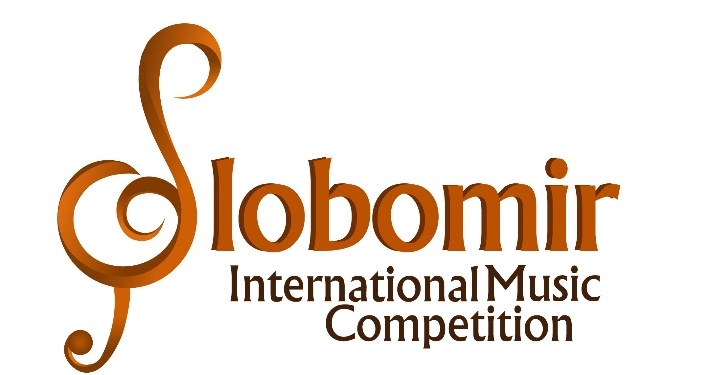 VII SLOBOMIR INTERNATIONAL MUSIC COMPETITION 2021PIANO  SOLO –baby category, precategory, I, II i III categoryOlga Borzenko, SerbiaAida Gavrilova, SpainMarija Maksimova, MacedoniaAmsal Ganović, Bosnia and HercegovinaDario Zombra, Bosnia and HercegovinaPIANO  SOLO – IV, V, VI, VII i VIII categoryJokuthon Mihailović, SerbiaDubravka Jovičić, SerbiaAleksandra Radosavljević, Bosnia and HercegovinaArsen Čarkić, Bosnia and HercegovinaNeven Šobajić, SerbiaPIANO DUO AND COMPARATIVE PIANOTea Dimitrijević, SerbiaAleksandra Radosavljević, Bosnia and HercegovinaArsen Čarkić, Bosnia and HercegovinaNeven Šobajić, SerbiaDario Zombra, Bosnia and Hercegovina